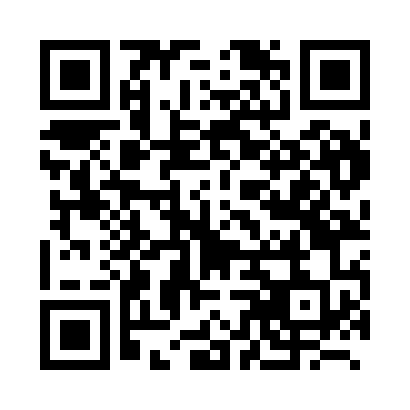 Prayer times for Belhutte, BelgiumMon 1 Apr 2024 - Tue 30 Apr 2024High Latitude Method: Angle Based RulePrayer Calculation Method: Muslim World LeagueAsar Calculation Method: ShafiPrayer times provided by https://www.salahtimes.comDateDayFajrSunriseDhuhrAsrMaghribIsha1Mon5:267:231:525:258:2210:122Tue5:237:211:515:268:2310:143Wed5:207:181:515:278:2510:164Thu5:177:161:515:288:2710:185Fri5:147:141:515:298:2810:206Sat5:127:121:505:298:3010:237Sun5:097:101:505:308:3110:258Mon5:067:071:505:318:3310:279Tue5:037:051:505:328:3510:2910Wed5:007:031:495:338:3610:3211Thu4:577:011:495:338:3810:3412Fri4:546:591:495:348:4010:3613Sat4:516:571:485:358:4110:3914Sun4:486:541:485:368:4310:4115Mon4:456:521:485:368:4510:4416Tue4:426:501:485:378:4610:4617Wed4:396:481:485:388:4810:4918Thu4:366:461:475:398:5010:5119Fri4:336:441:475:398:5110:5420Sat4:306:421:475:408:5310:5621Sun4:276:401:475:418:5410:5922Mon4:236:381:465:428:5611:0223Tue4:206:361:465:428:5811:0424Wed4:176:341:465:438:5911:0725Thu4:146:321:465:449:0111:1026Fri4:116:301:465:449:0311:1227Sat4:076:281:465:459:0411:1528Sun4:046:261:455:469:0611:1829Mon4:016:241:455:469:0711:2130Tue3:576:221:455:479:0911:24